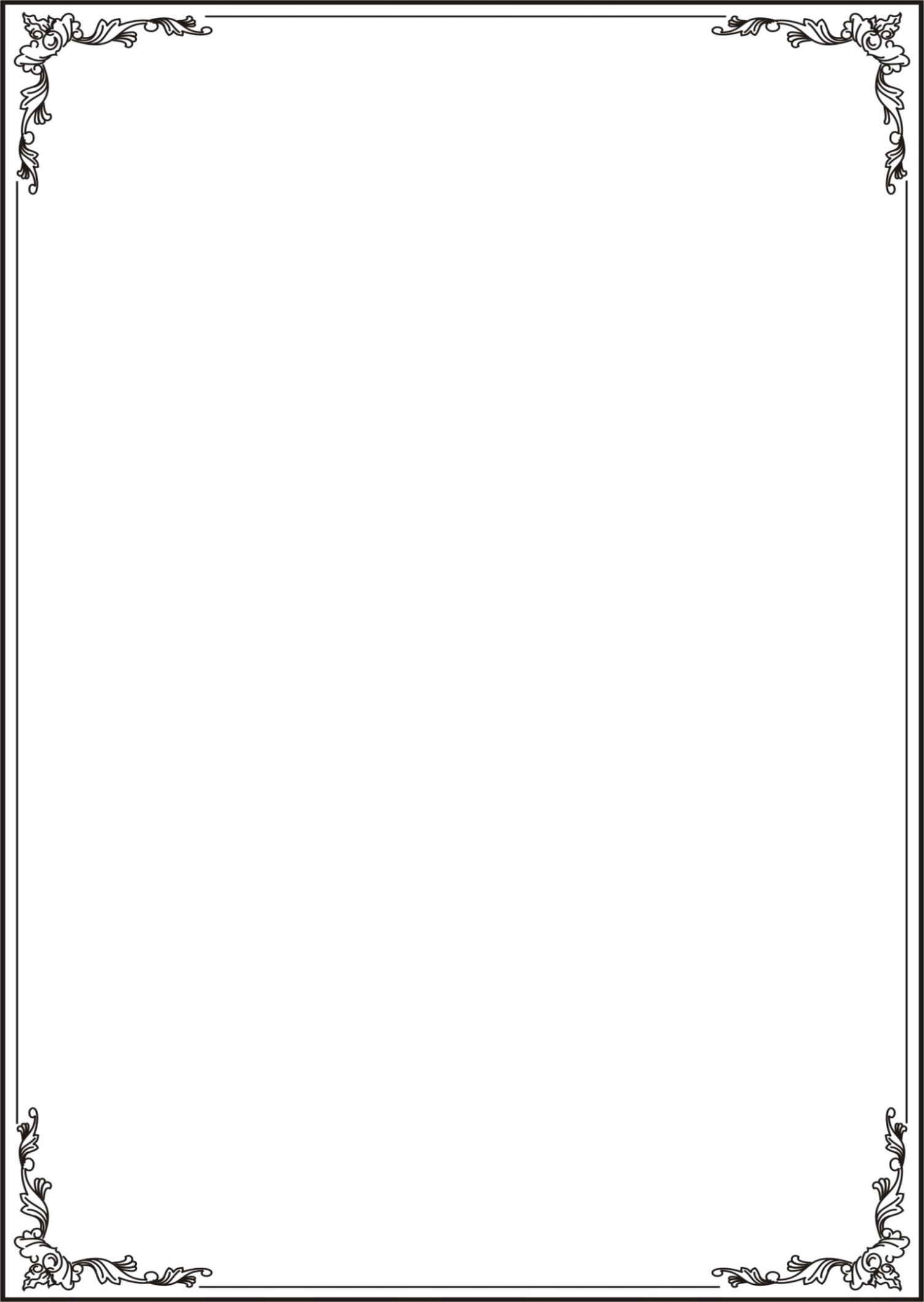 MỤC TIÊU CHẤT LƯỢNGNĂM HỌC 2023-2024Phòng Tài chính, Kế toán cam kết, phấn đấu thực hiện 8 mục tiêu sau:1. Quản lý tốt nguồn thu học phí và các nguồn thu khác đạt 100% kế hoạch đề ra.2. 100% các hoạt động đều được lập dự toán thực hiện và công bố, công khai đúng quy định.3. Xây dựng cơ chế tài chính linh hoạt. Thực hiện thanh toán thu, chi kịp thời, sử dụng kinh phí tiết kiệm, hiệu quả.4. 100% CBCNV được cung cấp thông tin tài chính cần thiết và thu nhập được chi trả theo đúng thời gian quy định.5. Cân đối đảm bảo tiết kiệm nguồn tài chính để chi trả vốn, lãi vay lại dự án ODA của Ngân hàng VDB và thực hiện đối ứng dự án “DATP5: Đầu tư xây dựng cải tạo, nâng cấp Trường Cao đẳng Cơ điện và Xây dựng Bắc Ninh”6. Tiếp tục triển khai thực hiện đề án sử dụng Tài sản công vào mục đích cho thuê .7. Hoàn thành công tác báo cáo quyết toán ngân sách năm 2023 trước ngày 30/4/2024.KẾ HOẠCH THỰC HIỆN MỤC TIÊU CHẤT LƯỢNG SỐ 01Nội dung mục tiêu: Quản lý tốt nguồn thu học phí và các nguồn thu khác đạt 100% kế hoạch đề ra;KẾ HOẠCH THỰC HIỆN MỤC TIÊU CHẤT LƯỢNG SỐ 02Nội dung mục tiêu: 100% các hoạt động đều được lập dự toán thực hiện và công bố, công khai đúng quy định;Chữ viết tắt: 	TCHC: Tổ chức hành chính;		ĐT&HTQT: Đào tạo và hợp tác quốc tế;		QTĐS: Quản trị đời sống;KẾ HOẠCH THỰC HIỆN MỤC TIÊU CHẤT LƯỢNG SỐ 03Nội dung mục tiêu: Xây dựng cơ chế tài chính linh hoạt. Thực hiện thanh toán thu, chi kịp thời, sử dụng kinh phí tiết kiệm, hiệu quả.KẾ HOẠCH THỰC HIỆN MỤC TIÊU CHẤT LƯỢNG SỐ 04Nội dung mục tiêu: 100% CBCNV được cung cấp thông tin tài chính cần thiết và thu nhập được chi trả theo đúng thời gian quy định;Chữ viết tắt: 	CBCNV: Cán bộ công nhân viên;		NN& PTNT: Nông nghiệp và phát triển nông thôn;KẾ HOẠCH THỰC HIỆN MỤC TIÊU CHẤT LƯỢNG SỐ 05Nội dung mục tiêu: 5. Cân đối đảm bảo tiết kiệm nguồn tài chính để chi trả vốn, lãi vay lại dự án ODA của Ngân hàng VDB và thực hiện đối ứng dự án “DATP5: Đầu tư xây dựng cải tạo, nâng cấp Trường Cao đẳng Cơ điện và Xây dựng Bắc Ninh”.Chữ viết tắt: 	ODA: Dự án vốn vay;		           VDB: Ngân hàng phát triển Việt NamKẾ HOẠCH THỰC HIỆN MỤC TIÊU CHẤT LƯỢNG SỐ 06Nội dung mục tiêu: Triển khai thực hiện đề án sử dụng Tài sản công vào mục đích cho thuê;KẾ HOẠCH THỰC HIỆN MỤC TIÊU CHẤT LƯỢNG SỐ 07Nội dung mục tiêu: Hoàn thành công tác báo cáo quyết toán ngân sách năm 2023 trước 30/04/2024;Chữ viết tắt: 	TNCN : Thu nhập cá nhân;		NN&PTNT: Nông nghiệp và phát triển nông thôn;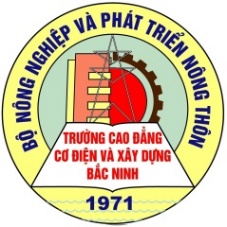 TRƯỜNG CAO ĐẲNG CƠ ĐIỆN VÀ XÂY DỰNG BẮC NINHPHÒNG TÀI CHÍNH KẾ TOÁNĐịa chỉ:       Khu 10, phường Đại Phúc, TP. Bắc NinhĐiện thoại: 0222.3.854.681;    Email:vanthu.hctc@gmail.comFax:0222.3.854.681;    Web: http://codienxaydungbacninh.edu.vn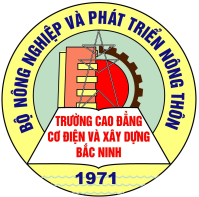 TRƯỜNG CAO ĐẲNG CƠ ĐIỆN & XÂY DỰNG BẮC NINHPHÒNG TÀI CHÍNH, KẾ TOÁNNĂM HỌC: 2023-2024Mã hoá: TKCT/KHMT/01TRƯỜNG CAO ĐẲNG CƠ ĐIỆN & XÂY DỰNG BẮC NINHPHÒNG TÀI CHÍNH, KẾ TOÁNNĂM HỌC: 2023-2024Lần ban hành: 01TRƯỜNG CAO ĐẲNG CƠ ĐIỆN & XÂY DỰNG BẮC NINHPHÒNG TÀI CHÍNH, KẾ TOÁNNĂM HỌC: 2023-2024Hiệu lực từ ngày:01/10/2023TRƯỜNG CAO ĐẲNG CƠ ĐIỆN & XÂY DỰNG BẮC NINHPHÒNG TÀI CHÍNH, KẾ TOÁNNĂM HỌC: 2023-2024Trang/Tổng số trang: 2STTNội dung thực hiệnThời gian thực hiệnNgười/Bộ phận thực hiệnNgười/Bộ phận phối hợp thực hiệnHồ sơ1Thông báo thu học phí theo đúng quy định Hoàn thành 30/10/2023 và 31/3/2024Bùi Hương GiangNguyễn Thị MaiVà các khoa, giảng viên quản lý lớpThông báo thu học phí2Cập nhật 100% dữ liệu thu học phí kịp thời, chính xác đầy đủ. Kiểm trả đối chiếu dữ liệu thu tiền học phí theo đúng quy địnhHàng ngày/Đối chiếu theo thángBùi Hương GiangNguyễn Thị Mai, giảng viên quản lý lớpBáo cáo dữ liệu/Đối chiếu dữ liệu3Cung cấp báo cáo thu học phí và các khoản thu khác theo quy địnhHàng thángBùi Hương GiangNguyễn Thị MaiBáo cáo kết quả thu học phíChữ  kýNgười soạn thảoNgười kiểm tra/Theo dõi thực hiệnNgười phê duyệtChữ  ký(Đã ký)(Đã ký)(Đã ký)Họ và  tênBùi Hương GiangNguyễn Thị Thu HiềnTrương Ngọc TâmChức danhNhân viênPhó Trưởng phòngKế toán trưởng/Trưởng phòngTRƯỜNG CAO ĐẲNG CƠ ĐIỆN & XÂY DỰNG BẮC NINHPHÒNG TÀI CHÍNH, KẾ TOÁNNĂM HỌC: 2023-2024Mã hoá: TKCT/KHMT/02TRƯỜNG CAO ĐẲNG CƠ ĐIỆN & XÂY DỰNG BẮC NINHPHÒNG TÀI CHÍNH, KẾ TOÁNNĂM HỌC: 2023-2024Lần ban hành: 01TRƯỜNG CAO ĐẲNG CƠ ĐIỆN & XÂY DỰNG BẮC NINHPHÒNG TÀI CHÍNH, KẾ TOÁNNĂM HỌC: 2023-2024Hiệu lực từ ngày:01/10/2023TRƯỜNG CAO ĐẲNG CƠ ĐIỆN & XÂY DỰNG BẮC NINHPHÒNG TÀI CHÍNH, KẾ TOÁNNĂM HỌC: 2023-2024Trang/Tổng số trang: 2SttNội dung thực hiệnThời gian thực hiệnNgười/Bộ phận thực hiệnNgười/Bộ phận phối hợp thực hiệnHồ sơ1Tiếp nhận dự toán của các bộ phận lập cho năm tài chính 2024Tháng 10/2023Trương Ngọc TâmCác bộ phận, đoàn thểDự toán chi tiết của các bộ phận2Tổng hợp dự toán thu, chi của các bộ phận và đề xuất kế hoạch tài chính năm 2024Tháng 12/2023Trương Ngọc TâmTrương Ngọc TâmBảng tổng hợp dự toán thu, chi và kế hoạch tài chính năm 20243Duyệt dự toán thu, chi năm 2024Tháng 1/2024Trương Ngọc TâmBan lãnh đạo, Trưởng phòng TCHC, ĐT& HTQT, QTĐSQuyết định ban hành dự toán thu, chi năm 20244Thực hiện công bố, công khai theo quy địnhTháng 1/2024Trương Ngọc TâmPhòng Tổ chức, Hành chínhQuyết định đăng trên website, gửi đến các bộ phận, treo bảng tinChữ  kýNgười soạn thảoNgười kiểm tra/Theo dõi thực hiệnNgười phê duyệtChữ  ký(Đã ký)(Đã ký)(Đã ký)Họ và  tênTrương Ngọc TâmNguyễn Thị Thu HiềnTrương Ngọc TâmChức danhKế toán trưởng/Trưởng phòngPhó Trưởng phòngKế toán trưởng/Trưởng phòngTRƯỜNG CAO ĐẲNG CƠ ĐIỆN & XÂY DỰNG BẮC NINHPHÒNG TÀI CHÍNH, KẾ TOÁNNĂM HỌC: 2023-2024Mã hoá: TKCT/KHMT/03TRƯỜNG CAO ĐẲNG CƠ ĐIỆN & XÂY DỰNG BẮC NINHPHÒNG TÀI CHÍNH, KẾ TOÁNNĂM HỌC: 2023-2024Lần ban hành: 01TRƯỜNG CAO ĐẲNG CƠ ĐIỆN & XÂY DỰNG BẮC NINHPHÒNG TÀI CHÍNH, KẾ TOÁNNĂM HỌC: 2023-2024Hiệu lực từ ngày:01/10/2023TRƯỜNG CAO ĐẲNG CƠ ĐIỆN & XÂY DỰNG BẮC NINHPHÒNG TÀI CHÍNH, KẾ TOÁNNĂM HỌC: 2023-2024Trang/Tổng số trang: 2SttNội dung thực hiệnThời gian thực hiệnNgười/Bộ phận thực hiệnNgười/Bộ phận phối hợp thực hiệnHồ sơ1Xây dựng cơ chế tài chính linh hoạtQuý 1/2024Trương Ngọc TâmPhòng TCKT và các cá nhân bộ phậnQuy chế quản lý tài chính và chi tiêu nội bộ2Tổ chức công tác kế toán gọn nhẹ, linh hoạtQuý IV năm  2023Trương Ngọc TâmToàn bộ cán bộ, viên chức  phòng Tài chính, Kế toánBố trí người làm và phân công nhiệm vụ của phòng 3Thực hiện thẩm định dự toán, kiểm soát hoạt động thu, chi chặt chẽ theo đúng quy định theo hướng tiết kiệm, hiệu quảNăm 2024Toàn bộ cán bộ, viên chức  phòng Tài chính, Kế toánCác bộ phận, cá nhân có liên quan- Báo cáo tài chính năm 2024- Báo cáo quyết toán năm 2024- Sổ theo dõi hồ sơ thanh toánChữ  kýNgười soạn thảoNgười kiểm tra/Theo dõi thực hiệnNgười phê duyệtChữ  ký(Đã ký)(Đã ký)(Đã ký)Họ và  tênTrương Ngọc TâmNguyễn Thị Thu HiềnTrương Ngọc TâmChức danhKế toán trưởng/Trưởng phòngPhó Trưởng phòngKế toán trưởng/Trưởng phòngTRƯỜNG CAO ĐẲNG CƠ ĐIỆN & XÂY DỰNG BẮC NINHPHÒNG TÀI CHÍNH, KẾ TOÁNNĂM HỌC: 2023-2024Mã hoá: TKCT/KHMT/04TRƯỜNG CAO ĐẲNG CƠ ĐIỆN & XÂY DỰNG BẮC NINHPHÒNG TÀI CHÍNH, KẾ TOÁNNĂM HỌC: 2023-2024Lần ban hành: 01TRƯỜNG CAO ĐẲNG CƠ ĐIỆN & XÂY DỰNG BẮC NINHPHÒNG TÀI CHÍNH, KẾ TOÁNNĂM HỌC: 2023-2024Hiệu lực từ ngày:01/10/2023TRƯỜNG CAO ĐẲNG CƠ ĐIỆN & XÂY DỰNG BẮC NINHPHÒNG TÀI CHÍNH, KẾ TOÁNNĂM HỌC: 2023-2024Trang/Tổng số trang: 2SttNội dung thực hiệnThời gian thực hiệnNgười/Bộ phận thực hiệnNgười/Bộ phận phối hợp thực hiệnHồ sơ1Tính lương, bảo hiểm và các khoản thu nhập khác phải trả CBCNV hàng tháng Từ ngày 1-15 hàng thángBùi Hương GiangPhòng Tổ chức, Hành chínhBảng thanh toán lương, bảo hiểm và các khoản thu nhập khác hàng tháng2Cung cấp thông tin về thu nhập hàng tháng cho CBCNVTừ ngày 15- 20 hàng thángBùi Hương GiangPhòng Tổ chức, Hành chínhCông bố bảng thanh toán lương, bảo hiểm và các khoản thu nhập khác hàng tháng qua emai và trên hệ thống văn bản điện tử cho các bộ phận, cá nhân3Cuối năm và sau khi quyết toán với Bộ NN& PTNTTháng 12/2023Quý II/2024Trương Ngọc TâmPhòng Tài chính, Kế toánPhòng Tổ chức, Hành chínhCông khai thu nhập của CBCNVCông khai tình hình tài chính và quyết toán với Bộ NN&PTNTChữ  kýNgười soạn thảoNgười kiểm tra/Theo dõi thực hiệnNgười phê duyệtChữ  kýHọ và  tênBùi Hương GiangNguyễn Thị Thu HiềnTrương Ngọc TâmChức danhNhân viênPhó Trưởng phòngKế toán trưởng/Trưởng phòngTRƯỜNG CAO ĐẲNG CƠ ĐIỆN & XÂY DỰNG BẮC NINHPHÒNG TÀI CHÍNH, KẾ TOÁNNĂM HỌC: 2023-2024Mã hoá: TKCT/KHMT/05TRƯỜNG CAO ĐẲNG CƠ ĐIỆN & XÂY DỰNG BẮC NINHPHÒNG TÀI CHÍNH, KẾ TOÁNNĂM HỌC: 2023-2024Lần ban hành: 01TRƯỜNG CAO ĐẲNG CƠ ĐIỆN & XÂY DỰNG BẮC NINHPHÒNG TÀI CHÍNH, KẾ TOÁNNĂM HỌC: 2023-2024Hiệu lực từ ngày:01/10/2023TRƯỜNG CAO ĐẲNG CƠ ĐIỆN & XÂY DỰNG BẮC NINHPHÒNG TÀI CHÍNH, KẾ TOÁNNĂM HỌC: 2023-2024Trang/Tổng số trang: 2SttNội dung thực hiệnThời gian thực hiệnNgười/Bộ phận thực hiệnNgười/Bộ phận phối hợp thực hiệnHồ sơ1Đôn đốc, đảm bảo các nguồn thu trong năm 2024Năm 2024Phòng Tài chính, Kế toánCác phòng, khoa, bộ môn, trung tâm đầu mốiThông báo 2Thực hiện kiểm soát chi, đảm bảo tiết kiệm hiệu quảNăm 2024Phòng Tài chính, Kế toánCác cá nhân, bộ phận sử dụng kinh phí của TrườngThực hiện các nghiệp vụ Tài chính theo quy định3Cuối năm cân đối đảm bảo thặng dư Thu > Chi, trích quỹ đầu tư phát triển hoạt động sự nghiệp để tích lũy chi trả vốn vay đối ứng dự án ODA và thực hiện đối ứng DATP5Tháng 12/2024Nguyễn Thị Thu HiềnTrương Ngọc Tâm- Báo cáo tài chính năm 2024- Báo cáo quyết toán năm 2024Chữ  kýNgười soạn thảoNgười kiểm tra/Theo dõi thực hiệnNgười phê duyệtChữ  ký(Đã ký)(Đã ký)(Đã ký)Họ và  tênNguyễn Thị Thu HiềnTrương Ngọc TâmTrương Ngọc TâmChức danhPhó trưởng phòng               Trưởng phòngKế toán trưởng/Trưởng phòngTRƯỜNG CAO ĐẲNG CƠ ĐIỆN & XÂY DỰNG BẮC NINHPHÒNG TÀI CHÍNH, KẾ TOÁNNĂM HỌC: 2023-2024Mã hoá: TKCT/KHMT/06TRƯỜNG CAO ĐẲNG CƠ ĐIỆN & XÂY DỰNG BẮC NINHPHÒNG TÀI CHÍNH, KẾ TOÁNNĂM HỌC: 2023-2024Lần ban hành: 01TRƯỜNG CAO ĐẲNG CƠ ĐIỆN & XÂY DỰNG BẮC NINHPHÒNG TÀI CHÍNH, KẾ TOÁNNĂM HỌC: 2023-2024Hiệu lực từ ngày:01/10/2023TRƯỜNG CAO ĐẲNG CƠ ĐIỆN & XÂY DỰNG BẮC NINHPHÒNG TÀI CHÍNH, KẾ TOÁNNĂM HỌC: 2023-2024Trang/Tổng số trang: 1SttNội dung thực hiệnThời gian thực hiệnNgười/Bộ phận thực hiệnNgười/Bộ phận phối hợp thực hiệnHồ sơ1Triển khai thực hiện đề án sử dụng Tài sản công vào mục đích cho thuêQuý IV năm  2023; Quý I/2024Trương Ngọc TâmPhòng TCKTPhòng Quản trị đời sốngKế hoạch thực hiện, Kết quả, …Chữ  kýNgười soạn thảoNgười kiểm tra/Theo dõi thực hiệnNgười phê duyệtChữ  ký(Đã ký)(Đã ký)(Đã ký)Họ và  tênNguyễn Thị MaiTrương Ngọc TâmTrương Ngọc TâmChức danhNhân viênKế toán trưởng/Trưởng phòngKế toán trưởng/Trưởng phòngTRƯỜNG CAO ĐẲNG CƠ ĐIỆN & XÂY DỰNG BẮC NINHPHÒNG TÀI CHÍNH, KẾ TOÁNNĂM HỌC: 2021-2022Mã hoá: TKCT/KHMT/06TRƯỜNG CAO ĐẲNG CƠ ĐIỆN & XÂY DỰNG BẮC NINHPHÒNG TÀI CHÍNH, KẾ TOÁNNĂM HỌC: 2021-2022Lần ban hành: 01TRƯỜNG CAO ĐẲNG CƠ ĐIỆN & XÂY DỰNG BẮC NINHPHÒNG TÀI CHÍNH, KẾ TOÁNNĂM HỌC: 2021-2022Hiệu lực từ ngày:01/10/2023TRƯỜNG CAO ĐẲNG CƠ ĐIỆN & XÂY DỰNG BẮC NINHPHÒNG TÀI CHÍNH, KẾ TOÁNNĂM HỌC: 2021-2022Trang/Tổng số trang: 2SttNội dung thực hiệnThời gian thực hiệnNgười/Bộ phận thực hiệnNgười/Bộ phận phối hợp thực hiệnHồ sơ1Lập báo cáo quyết toán thuế TNCN năm 2023Quý I năm 2024Bùi Hương GiangNguyễn Thị Thu HiềnTrương Ngọc TâmVà các cá nhân có thu nhập do trường chi trảBáo cáo quyết toán thuế TNCN năm 20232Lập báo cáo tài chính năm 2023Quý I năm 2024Nguyễn Thị Thu HiềnTrương Ngọc TâmBáo cáo tài chính năm 20233Lập báo cáo quyết toán năm 2023Quý I năm 2024Nguyễn Thị Thu HiềnTrương Ngọc TâmBáo cáo quyết toán năm 20234Thực hiện công tác quyết toán NSNN với Bộ NN&PTNTQuý I năm 2024Trương Ngọc Tâm Nguyễn Thị Thu HiềnBùi Hương Giang Và các cá nhân, bộ phận liên quan- Biên bản xét duyệt quyết toán năm 2023- Thông báo xét duyệt quyết toán năm 2023 của Bộ NN&PTNTChữ  kýNgười soạn thảoNgười kiểm tra/Theo dõi thực hiệnNgười phê duyệtChữ  ký(Đã ký)(Đã ký)(Đã ký)Họ và  tênBùi Hương GiangNguyễn Thị Thu HiềnTrương Ngọc TâmChức danhNhân viênPhó Trưởng phòngKế toán trưởng/Trưởng phòng